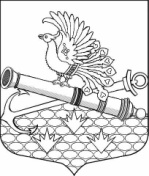 МЕСТНАЯ АДМИНИСТРАЦИЯМУНИЦИПАЛЬНОГО ОБРАЗОВАНИЯ МУНИЦИПАЛЬНЫЙ ОКРУГ ОБУХОВСКИЙ ПОСТАНОВЛЕНИЕг. Санкт-ПетербургОБ УТВЕРЖДЕНИИ ВЕДОМСТВЕННОЙ ЦЕЛЕВОЙ ПРОГРАММЫ НА 2021 ГОДРАЗВИТИЕ МУНИЦИПАЛЬНОЙ СЛУЖБЫ В ОМСУ МУНИЦИПАЛЬНОГО ОБРАЗОВАНИЯ МУНИЦИПАЛЬНЫЙ ОКРУГ ОБУХОВСКИЙ В соответствии со статьей 35 Федерального закона Российской Федерации от 02.03.2007 № 25-ФЗ «О муниципальной службе в Российской Федерации»,  подпунктом 36 пункта 1 статьи 10 Закона Санкт-Петербурга от 23.09.2009 № 420-79 «Об организации местного самоуправления в Санкт-Петербурге», в целях совершенствования системы  муниципальной службы в муниципальном образовании муниципальный округ Обуховский и повышения результативности профессиональной деятельности муниципальных служащих, местная администрация муниципального образования муниципальный округ Обуховский         ПОСТАНОВЛЯЕТ:1. Утвердить ведомственную целевую программу на 2021 год «Развитие муниципальной службы в ОМСУ муниципального образования муниципальный округ Обуховский»                в соответствии с приложением к настоящему постановлению.2. Контроль исполнения  настоящего постановления возлагаю на себя.Глава местной администрации                                                                               И.О.КудровскийПриложение    к постановлению МАМО МО Обуховский                     от  07.10.2020 №  46ВЕДОМСТВЕННАЯ ЦЕЛЕВАЯ ПРОГРАММА НА 2021 ГОДРазвитие муниципальной службы в ОМСУ муниципального образования муниципальный округ ОбуховскийПаспорт программыПЛАН РЕАЛИЗАЦИИ ВЕДОМСТВЕННОЙ ЦЕЛЕВОЙ ПРОГРАММЫОБОСНОВАНИЕ И РАСЧЕТЫ НЕОБХОДИМОГО ОБЪЕМА ФИНАНСИРОВАНИЯ ПРОГРАММЫ«Развитие муниципальной службы в ОМСУ  муниципального образования муниципальный округ Обуховский»КБК 951 0705 4280100180 244Расчет стоимости  произведен оценочным методом по результатам анализа   прайс-листовобучающих организаций  и будет уточняться  с  учетом  определения  форм  и  количества часов обучения.07.10.2020№ 461.Наименование программыРазвитие муниципальной службы в ОМСУ муниципального образования муниципальный округ  Обуховский2.Правовые основания для разработки программы:- п.п.36, п.1, ст.10 Закона Санкт-Петербурга от 23.09.2009           № 420-79 «Об организации местного самоуправления в          Санкт-Петербурге»;- Устав  муниципального образования муниципальный округ Обуховский3.Реализуемый вопрос местного значения- организация профессионального образования и дополнительного профессионального образования выборных должностных лиц местного самоуправления, членов выборных органов местного самоуправления, депутатов муниципальных советов муниципальных образований, муниципальных служащих и работников муниципальных учреждений, организация подготовки кадров для муниципальной службы в порядке, предусмотренном законодательством Российской Федерации об образовании и законодательством Российской Федерации о муниципальной службе4.Разработчик программы:местная администрация муниципального образования муниципальный округ Обуховский5.Основные цели  и задачи программы:Цель Программы: поддержание у сотрудников уровня профессионального развития, необходимого для качественного выполнения задач, стоящих перед ОМСУ муниципального образования муниципальный округ Обуховский и повышения эффективности муниципального управления. Задачи Программы: -совершенствование правовой базы, регулирующей 
  муниципальную службу в муниципальном образовании муниципальный округ Обуховский; -профессиональное развитие муниципальных служащих; -формирование системы управления муниципальной 
  службой;  - организация системы повышения квалификации лиц, замещающих муниципальные должности, должности муниципальной службы и должности, не отнесенные к должностям муниципальной службы  в органах местного самоуправления МО МО Обуховский 6.Срок реализации программы2021 год 7.Источники финансирования программыместный бюджет муниципального образования муниципальный округ Обуховский8.Объем финансирования программы (в тыс. руб.)100,09.Ожидаемые конечные результаты реализации программыПоследовательная реализация Программы позволит достичь следующих результатов: - повышение профессионального уровня сотрудников ОМСУ;- обеспечение открытости, гласности муниципальной службы;- повышение правовой культуры муниципальных служащих10.Ожидаемая численность участников, задействованных в мероприятиях6 человек№ п/пНаименование мероприятийСрокисполненияДенежные показатели(тыс. руб.)Исполнители1.Мониторинг действующей муниципальной правовой базы на предмет соответствия действующему законодательству. Внесение соответствующих изменений в муниципальные правовые акты в сфере регулирования трудовых отношений20210.0главный специалист-юрист, специалист по кадровой работе2.Совершенствование содержания положений о структурных подразделениях и должностных инструкций муниципальных служащих и технических работников на предмет выявления излишних и дублирующих функций с учетом целей и задач ОМСУ 20210.0руководители структурных подразделений, главный специалист-юрист, специалист по кадровой работе 3.Подготовка и проведение аттестации муниципальных служащих, в сроки установленные законодательством, в целях определения соответствия замещаемой должности20210.0специалист по кадровой работе, главный специалист-юрист4.Подготовка и проведение квалификационных экзаменов для  муниципальных служащих, в целях присвоения классных чинов в  соответствии с замещаемыми  должностями20210.0специалист по кадровой работе, главный специалист-юрист5.Изучение опыта работы ОМСУ других муниципальных образований по развитию муниципальной службы 20210.0специалист по кадровой работе, главный специалист-юрист6.Информирование муниципальных служащих по актуальным вопросам муниципальной службы20210.0специалист по кадровой работе, главный специалист-юрист7.Организация профессиональной подготовки, повышения квалификации муниципальных служащих 2021100,0Специалист по кадровой работе, главный специалист-юрист8Участие в обучающих совещаниях, семинарах, проводимых для работников органов местного самоуправления20210,0специалист по кадровой работе, главный специалист-юристИТОГОИТОГОИТОГО100,0№ п/пнаименование мероприятияРасчет и обоснованиеРасчет и обоснованиеобщая сумма, тыс. руб.№ п/пнаименование мероприятияКол-во человекСтоимость обучения 1 человека(тыс. руб.)общая сумма, тыс. руб.1Программы повышения квалификации1.1Организация работы и современные технологии кадрового делопроизводства 130,030,01.2Основы противодействия коррупции на муниципальной службе28,517,01.3.Организация деятельности по опеке и попечительству113,013,01.4Бухучет и финансы   120,020,01.5.Благоустройство и озеленение территорий120,020,0ИТОГО6100,0